Resoluciones #050 - #051Resoluciones #050 - #051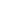 